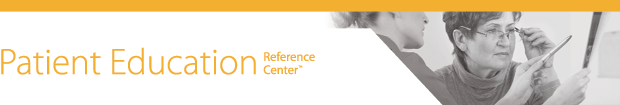 Subject line: Trying to meet stage 2 meaningful use requirements? We’ve got the answer. Body: Patient Education Reference Center is the premier provider of customizable evidence-based patient handouts and is certified for Meaningful Use Stage 2 Criteria. Content Includes: Over 12,000 evidence-based patient handouts in English and SpanishMore than 4,000 diseases and conditionsOver 750 specific procedures and lab testsMore than 2,800 lifestyle and wellness topicsOver 1,100 unique drugs (more than 3,750 brand and generic names)Discharge and home care information for more than 1,200 topicsIf you have questions about how to access Patient Education Reference Center contact us at [contact information].